Русский язык. IV классУчитель: Деречинская Юлия АлександровнаУчреждение образования: государственное учреждение образования «Средняя школа №3 г. Слонима»Тема урока        Три склонения имён существительныхТип урока: урок усвоения новых знаний.Форма проведения урока:  урок-квест. (Предполагается, что учащиеся класса знакомы с квестом, как одним из основных жанров компьютерных игр, участвовали в создании (прохождении) образовательного веб-квеста - проблемного задания c элементами ролевой игры, для выполнения которого используются информационные ресурсы Интернета. Предполагается, что учащиеся хорошо знакомы с видами заданий для веб-квестов. Смотри приложение 1)Цель: сформировать умение распознавать три типа склонений имен существительных по роду и окончанию.ЗадачиПредполагается, что к концу урока учащиеся должны:знать о существовании трёх склонений имён существительных;иметь представление о признаках имён существительных 1, 2, 3 склонения;уметь правильно распознавать три типа склонений имен существительных по роду и окончанию.Задачи личностного развития:- обеспечить развитие умений наблюдать, анализировать, делать выводы, проводить наблюдения, объяснять и устанавливать причинно-следственные связи;- способствовать совершенствованию  умения структурировать информацию, совершенствованию коммуникативной культуры учащихся через обогащение словаря;- содействовать развитию интереса к учебному предмету, воспитанию  у учащихся самостоятельности, умению работать в паре (группе).Оборудование: мультимедийная презентация, ноутбуки или стационарные компьютеры (6-7 штук), карта города “Имя существительное”, изображение трёх домов, маршрутные листы, задания для групповой работы, учебники, тетради, тестовая работа, подготовленная в программе LearningApps.ХОД УРОКАПриложение 1Виды заданий для веб-квестовПересказ – демонстрация понимания темы на основе представления материалов из разных источников в новом формате: создание презентации, плаката, рассказа.  Планирование и проектирование  – разработка плана или проекта на основе заданных условий.  Компиляция – трансформация формата информации, полученной из разных источников: создание книги, виртуальной выставки, карты виртуального города, капсулы времени, … .  Творческое задание – творческая работа в определенном жанре – создание пьесы, стихотворения, песни, видеоролика, … .  Аналитическая задача – поиск и систематизация информации.  Детектив, головоломка, таинственная история – выводы на основе противоречивых фактов.  Достижение консенсуса – выработка решения по острой проблеме.  Оценка – обоснование определенной точки зрения.Журналистское расследование – объективное изложение информации (разделение мнений и фактов).  Убеждение – склонение на свою сторону оппонентов или нейтрально настроенных лиц.  Научные исследования – изучение различных явлений, открытий, фактов на основе уникальных он-лайн источников.Приложение 2 Правила работы в группе 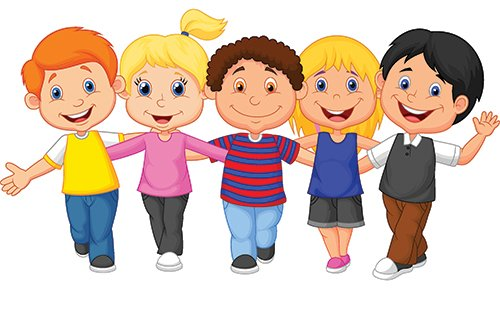 Выбор капитана.Быть внимательным при чтении задания, дочитывать до конца.Подумать над ответом самостоятельно.Выслушать мнение каждого,  не перебивая его.Не бояться высказать своё мнение.Принять коллективное решение.Приложение 3Маршрутный лист урока-квестаПриложение 4Часть текста виртуальной экскурсии для 1 группы:“В городе Имя существительное проживают слова, которые обозначают предмет и отвечают на вопросы кто? что? Имена существительные бывают мужского, женского и среднего рода. Имена существительные изменяются по числам. Чтобы определить род имени существительного в форме множественного числа, его нужно поставить в единственное число ”.Часть текста виртуальной экскурсии для 2 группы:“Имена существительные, сочетаясь с другими словами, отвечают на разные вопросы и употребляются с разными окончаниями. Это значит, что они изменяются по падежам. Изменение имён существительных по падежам называют склонением. В русском языке шесть падежей: именительный, родительный, дательный, винительный, творительный, предложный”.Часть текста виртуальной экскурсии для 3 группы:“Имена существительные в форме именительного падежа отвечают на вопрос кто? или что? и обозначают:имя человека или название предмета;предмет, который совершает действие. В предложении имя существительное в именительном падеже является подлежащим. Имена существительные в родительном падеже отвечают на вопросы кого? чего?Имена существительные в родительном падеже отвечают на вопросы кого? чего?Имена существительные в дательном падеже отвечают на вопросы кому? чему?Имена существительные в винительном падеже отвечают на вопросы кого? что? Имена существительные в творительном падеже отвечают на вопросы кем? чем?Имена существительные в предложном падеже отвечают на вопросы о ком? о чем?В предложении имена существительные, стоящие в родительном, дательном, винительном, творительном или предложном падеже, являются второстепенными членами предложения ”.Приложение 5 Набор карточек:Приложение 6Список используемой литературыСписок используемых интернет-источниковЭтап урокаСодержание работыКомментарииОрганизационно-мотивационный этап.1. Учащиеся входят в класс за 3 минуты до начала урока.Учитель:Если вы любите работать индивидуально и считаете, что самостоятельно сможете справиться со всеми заданиями урока, то можете занять места, отведенные для индивидуальной работы.Если вы любите работать в группе, займите места в группах согласно цвету жетона из «Капсулы пожеланий». - Вы объединились в группы. Не забывайте правила работы в группе.Слайд 2Выбор формы работы на уроке (индивидуальная работа или в группе).Рассаживаются, формируя группы, проверяют готовность рабочего места.НОТ группы – приложение 2.Организационно-мотивационный этап.SMS-сообщение. - Восстановите SMS-сообщение, повреждённое вирусом.Етйувтсвардз, атябер!Я рада видеть каждого из вас!Друг другу улыбнёмся.Я думаю, сегодня всё удастся,Да, непременно всёПолучится у нас!Слайд 3, 4Ответ:Здравствуйте, ребята!Минута чистописания. Каллиграфическая разминка.- Восстановите вторую часть SMS-сообщения: тсевк, бев,  бев-тсевк- Обратите внимание на правильное соединение букв, которое позволяет написать слова без отрыва.веб, квест, веб-квест- Запишите слова, подчеркните буквы, в написании которых можно допустить ошибку.                 Веб, квест, веб-квест Слайд 5, 6Ответ: веб, квест, веб-квест.Минута чистописания. Рубрика «ВикипедиЯ».- Объясните значение записанных слов.   - К какой части речи относятся слова, записанные в минутке чистописания? - Предположите,  как это может быть связано с уроком? Тема  урока     … Форма проведения урока: … .Слайд 7Обобщение предположений:Тема  урока  Имя существительное. … (уточним позднее)Форма проведения урока: веб-квест.Учащиеся:Веб или вэб (англ. Web — паутина)  интернет-пространство.Веб- — часть составных слов, относящихся к «всемирной паутине».Квест (англ. Quest) — один из основных жанров компьютерных игр.Минута чистописания. Прочитайте развёрнутое толкование  понятия веб-квест, сформулируйте ответ на следующий вопрос: - Какие требования предъявляются к игроку веб-квеста? Слайд 8.Википедия: «Важнейшими элементами игры в жанре квеста являются повествование и исследование мира, а ключевую роль в игровом процессе играет решение головоломок и задач, требующих от игрока умственных усилий». Слайд 9.Учащийся:«Ключевую роль в игровом процессе играет решение головоломок и задач, требующих от игрока умственных усилий».Минута чистописания.Восстановите по памяти часть формулировки. Ключевую роль в игровом процессе играет решение _______________ и __________, требующих от игрока ______________  усилий. - Как написали слово головоломок? Почему?- Какие опасности таит написание предпоследнего слова? (умственных)- И помните: «Успех – это сумма маленьких усилий, повторяемых день за днём (у нас - от урока к уроку)». Роберт Кольер- Успехов вам! Получите маршрутные листы квеста. Слайд 10.Каждая команда получает маршрутный лист, в котором зафиксированы этапы квеста. (приложение 3).III. Актуализация опыта учащихся. Уточнение темы и цели урока.Аналитическая задача №1. Работа по карте города “Имя существительное”.Слайд 11. Систематизация ранее изученного через восстановление текста виртуальной экскурсии.Ученики работают по форме: 1-2-все. 1(индивидуально),  2 (проверка в паре), все (принятие решения перед защитой  - группа).Образец для проверки - приложение 4. Восстановить текст виртуальной экскурсии, передавая плакат по цепочке друг другу.  Часть текста виртуальной экскурсии для 1 группы:“В городе Имя ... проживают слова, которые обозначают ... и отвечают на вопросы ...?, ...?. Имена существительные бывают … , …  и …  … . Имена существительные изменяются по … . Чтобы определить род имени существительного в форме множественного числа, его нужно … … … … ”.Часть текста виртуальной экскурсии для 2 группы:“Имена существительные, сочетаясь с другими словами, отвечают на … …  и употребляются с … … . Это значит, что они … … … . Изменение имён существительных по падежам называют … . В русском языке …  падежей: … , … , … , … , … , .... ”.Часть текста виртуальной экскурсии для 3 группы:“Имена существительные в форме именительного падежа отвечают на вопрос … ? или … ? и обозначают:имя …  или … … ;предмет, который … … . В предложении имя существительное в именительном падеже является … . Имена существительные в родительном падеже отвечают на вопросы … ? … ?Имена существительные в дательном падеже отвечают на вопросы … ? … ?Имена существительные в винительном падеже отвечают на вопросы … ? … ? Имена существительные в творительном падеже отвечают на вопросы … ? … ?Имена существительные в предложном падеже отвечают на вопросы …  ? … ?В предложении имена существительные, стоящие в родительном, дательном, винительном, творительном или предложном падеже, являются … ... предложения”.Систематизация ранее изученного через восстановление текста виртуальной экскурсии.Ученики работают по форме: 1-2-все. 1(индивидуально),  2 (проверка в паре), все (принятие решения перед защитой  - группа).Образец для проверки - приложение 4. Блиц-опрос:Что вы знаете о  начальной форме имени существительного?В каком падеже имена существительные не употребляются с предлогами?В каком падеже имена существительные  употребляются только с предлогами?Ответы даются короткие, однословные.- Глядя на карту города,  уточните тему урока по названию “незаселённых” проспектов. Тема  Имя существительное. … (Склонения имён существительных)Сформулируйте задачи урока, традиционно используя слова:Что ...? (1 группа)Сколько ...? (2 группа)Как ...? (3 группа)Запишите на стикер, прикрепите на карте города.  Предполагаемые ответы:1 группа: Что такое склонение?2 группа: Сколько склонений у имён существительных?3 группа: Как определить склонение имени существительного?Слайд 12.Форма фиксации задач - “Висячие вопросы”.IV.  Первичное усвоение новых знаний.Научное исследование.- Откройте учебник на странице 97, упражнение 151.Рассмотрите таблицу.Сравните падежные окончания имён существительных. … Какие имена существительные имеют одинаковые падежные окончания? Назовите их род и окончания в именительном падеже. Сколько групп у нас образовалось? (три)2. Достижение консенсуса. Формирование предполагаемых групп. - Как бы вы сформировали первую (вторую, третью) группу?- Выберите предполагаемый набор карточек, дайте ему номер в той последовательности, в какой они поданы в таблице. - Расположите карточки на фасаде дома с соответствующим номером.  Слайд 13.Выработка решения по основной проблеме.Приложение 5.Приложение 6.3. Формулировка правила (предположение).Предположим, что номер “дома” нашей улицы соответствует определённому склонению. Какой можно сделать вывод о первом склонении?  втором? третьем?4. Компиляция.- Для того чтобы убедиться в правильности сделанных выводов, откроем учебники на странице 98 и прочитаем правило.Трансформация формата информации, полученной из различных источников: формулировка правила, дополнение карты города (заселение улицы Склонения).Физминутка.1. Игра “Слушай, думай, хлопай”. (1 минута)Учитель называет имена существительные и показывает их на карточках (для аудиовизуалов).Учащиеся выполняют хлопки:1-е скл. – 1 хлопок;2-е скл. – 2 хлопка;3-е скл. – 3 хлопка.Слова для игры: ремонт, облако, тетрадь, газета, карнавал, глушь, листва, капля, кровать.2. Игра “Слушай, думай, топай”.               (1 минута)Учащиеся выполняют хлопки:1-е скл. – 1 топ ногой;2-е скл. – 2 топа ногой;3-е скл. – 3 топа ногой.Слова для игры: колено, цитата, рояль, печаль, костёр, копейка, мелочь, серебро, свобода.Не могу посчитать. Наверное, кто-то ошибся. Давайте устраним недопонимание.Снятие усталости, развитие у детей слухового восприятия и внимания.V. Закрепление изученного. 5. Этап квеста - “Убеждение”.Распределите слова в три столбика:         1                  2               3склонение   склонение   склонениеСлова:     ремонт, облако, тетрадь, газета, карнавал, глушь. Фронтальная работа с комментированием по алгоритму:Определяем род.Обращаем внимание на окончание.Определяем склонение, пользуясь опорой.5. Достижение консенсуса по острой проблеме. Склонение – это постоянный признак? Работа в группах. Отвечать будет та группа, которая первая достигла консенсуса, пользуясь схемой рассуждения. Схема рассуждения: Склонение имён существительных зависит от …, а … – признак … (постоянный, изменяющийся),  значит и склонение … (постоянный, изменяющийся) признак. Имя существительное … (может, не может) перейти из одного склонения в другое. Например: … - Оценивают работу своей команды над вторым заданием в маршрутном листе.Подведение промежуточного итога.Пришло время вспомнить о ”висячих вопросах”, которые  ждут наших ответов.1 группа: Что такое склонение?2 группа: Сколько склонений у имён существительных?3 группа: Как определить склонение имени существительного?Группы задают свои вопросы друг другу и отвечают.ДОМАШНЕЕ ЗАДАНИЕС.98 ПРАВИЛО, УПР.154- Прочитать задание упражнения. - Где вы найдёте образец выполнения задания?- Как будете рассуждать? Повторение алгоритма рассуждения.Самостоятельная работа6. Работа в парах или индивидуально.– Выполнить упражнение на сайте  http://LearningApps.org/display?v=p70h7ikh516 .- Правильно распределив слова по группам, вы сможете собрать пазл.Для выхода на сайт используются ноутбуки, личные планшеты, гаджеты. Выходной контроль (проверка усвоения). ОцениваниеТестовая работа. Оценивание.- Для того чтобы проверить, насколько хорошо вы усвоили тему квест-урока, я предлагаю вам пройти тест, созданный при помощи программы plickers (сайт https://www.plickers.com/). Результаты теста – отметка (+ вклад в работу группы, + выборочно просматриваются тетради).ПОДВЕДЕНИЕ ИТОГОВ- Наш квест-урок подошёл к концу. Проведём  Блиц-опрос по его содержанию:- Какая новая улица появилась в городе Имя существительное? (улица Склонение)- Сколько домов находится на этой улице? (три) Почему?- Какие имена существительные относятся к 1 склонению?- Какие имена существительные относятся ко 2 склонению?- Какие имена существительные относятся к 3 склонению?- Что помогало вам быстро и правильно справиться со всеми испытаниями? (Работа в команде)- Спасибо командам за работу!ЗаданияЗаданияОтметка о выполненииЗадание 1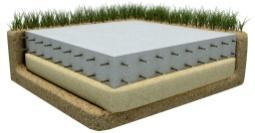 РазминкаЗадание 2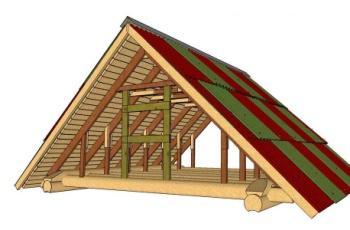 Игра «Найди лишнее»Задание 3 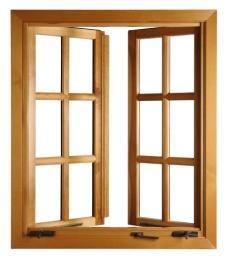 Упр. 152, 153Игра «Свет в окошке»Задание 4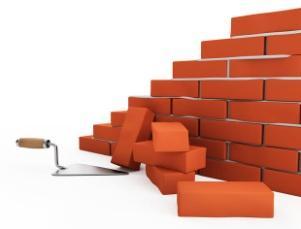 Интерактивное заданиеhttp://LearningApps.org/display?v=p70h7ikh516Задание 5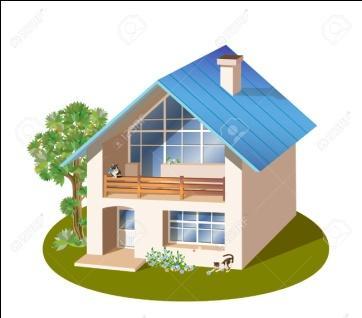 Выполни тест Женский родМужской род Мужской родСредний родЖенский родстран аземл я пап а Ван яорёл _ дождь _ озер омор еночь _ осень _1 склонение2 склонение3 склонение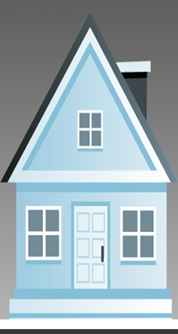 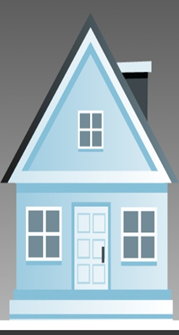 Женский родМужской родМужской родЖенский родЖенский родМужской родЖенский род-а, -яСредний род-а, -я-о, -е